Vježbe istezanja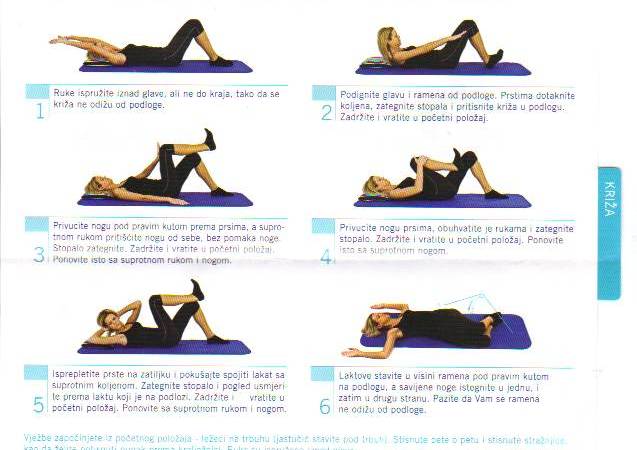 